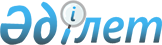 О бюджете Адаевского сельского округа Камыстинского района на 2023-2025 годыРешение маслихата Камыстинского района Костанайской области от 29 декабря 2022 года № 208.
      В соответствии со статьей 6 Закона Республики Казахстан "О местном государственном управлении и самоуправлении в Республике Казахстан" Камыстинский районный маслихат РЕШИЛ:
      1. Утвердить бюджет Адаевского сельского округа Камыстинского района на 2023 - 2025 годы, согласно приложениям 1, 2 и 3 соответственно, в том числе на 2023 год в следующих объемах:
      1) доходы – 62449,1 тысяч тенге, в том числе по:
      налоговым поступлениям – 3927,0 тысяч тенге;
      неналоговым поступлениям – 0,0 тысяч тенге;
      поступление от продажи основного капитала – 12298,3 тысяч тенге;
      поступлениям трансфертов – 46223,8 тысячи тенге;
      2) затраты – 62449,7 тысяч тенге;
      3) сальдо по операциям с финансовыми активами – 0,0 тысяч тенге;
      4) дефицит (профицит) бюджета – -0,6 тысяч тенге;
      5) финансирование дефицита (использование профицита) бюджета – 0,6 тысяч тенге.
      Сноска. Пункт 1 - в редакции решения маслихата Камыстинского района Костанайской области от 23.11.2023 № 109 (вводится в действие с 01.01.2023).


      2. Учесть, что в бюджете Адаевского сельского округа Камыстинского района предусмотрен объем субвенций, передаваемых из районного бюджета, в том числе на:
      2023 год в сумме 46164,0 тысячи тенге;
      2024 год в сумме 22856,0 тысяч тенге;
      2025 год в сумме 23180,0 тысяч тенге.
      3. Перечень бюджетных программ, не подлежащих секвестру в процессе исполнения сельских бюджетов на 2023 год отсутствует.
      4. Настоящее решение вводится в действие с 1 января 2023 года. Бюджет Адаевского сельского округа на 2023 год
      Сноска. Приложение 1 - в редакции решения маслихата Камыстинского района Костанайской области от 23.11.2023 № 109 (вводится в действие с 01.01.2023). Бюджет Адаевского сельского округа на 2024 год Бюджет Адаевского сельского округа на 2025 год
					© 2012. РГП на ПХВ «Институт законодательства и правовой информации Республики Казахстан» Министерства юстиции Республики Казахстан
				
      Секретарь Камыстинского районного маслихата 

С. Кстаубаева
Приложение 1к решению маслихатаот 29 декабря 2022 года№ 208
Категория
Категория
Категория
Категория
Категория
Сумма, тысяч тенге
Класс
Класс
Класс
Класс
Сумма, тысяч тенге
Подкласс
Подкласс
Подкласс
Сумма, тысяч тенге
Наименование
Наименование
Сумма, тысяч тенге
I. Доходы
I. Доходы
62449,1
1
Налоговые поступления
Налоговые поступления
3927,0
01
Подоходный налог
Подоходный налог
435,0
2
Индивидуальный подоходный налог
Индивидуальный подоходный налог
435,0
04
Налоги на собственность
Налоги на собственность
3026,0
1
Налоги на имущество
Налоги на имущество
41,0
3
Земельный налог
Земельный налог
198,0
4
Налог на транспортные средства
Налог на транспортные средства
2787,0
05
Внутренние налоги на товары, работы и услуги
Внутренние налоги на товары, работы и услуги
466,0
3
Поступления за использование природных и других ресурсов
Поступления за использование природных и других ресурсов
466,0
3
Поступление от продажи основного капитала
Поступление от продажи основного капитала
12298,3
03
Продажа земли и нематериальных активов
Продажа земли и нематериальных активов
12298,3
2
Продажа нематериальных активов
Продажа нематериальных активов
12298,3
4
Поступления трансфертов
Поступления трансфертов
46223,8
02
Трансферты из вышестоящих органов государственного управления
Трансферты из вышестоящих органов государственного управления
46223,8
3
Трансферты из районного (города областного значения) бюджета
Трансферты из районного (города областного значения) бюджета
46223,8
Функциональная группа
Функциональная группа
Функциональная группа
Функциональная группа
Функциональная группа
Сумма, тысяч тенге
Функциональная подгруппа
Функциональная подгруппа
Функциональная подгруппа
Функциональная подгруппа
Сумма, тысяч тенге
Администратор бюджетных программ
Администратор бюджетных программ
Администратор бюджетных программ
Сумма, тысяч тенге
Программа
Программа
Сумма, тысяч тенге
Наименование
Сумма, тысяч тенге
II. Затраты
62449,7
01
Государственные услуги общего характера
32465,9
1
Представительные, исполнительные и другие органы, выполняющие общие функции государственного управления
32195,9
124
Аппарат акима города районного значения, села, поселка, сельского округа
32195,9
001
Услуги по обеспечению деятельности акима города районного значения, села, поселка, сельского округа
31914,8
022
Капитальные расходы государственного органа
281,1
2
Финансовая деятельность
270,0
124
Аппарат акима города районного значения, села, поселка, сельского округа
270,0
053
Управление коммунальным имуществом города районного значения, села, поселка, сельского округа
270,0
07
Жилищно-коммунальное хозяйство
15944,2
3
Благоустройство населенных пунктов
15944,2
124
Аппарат акима города районного значения, села, поселка, сельского округа
15944,2
008
Освещение улиц в населенных пунктах
4829,0
011
Благоустройство и озеленение населенных пунктов
11115,2
08
Культура, спорт, туризм и информационное пространство
12320,0
2
Спорт
12320,0
124
Аппарат акима города районного значения, села, поселка, сельского округа
12320,0
028
Проведение физкультурно-оздоровительных и спортивных мероприятий на местном уровне
12320,0
12
Транспорт и коммуникации
1719,0
1
Автомобильный транспорт
1719,0
124
Аппарат акима города районного значения, села, поселка, сельского округа
1719,0
013
Обеспечение функционирования автомобильных дорог в городах районного значения, селах, поселках, сельских округах
1719,0
15
Трансферты
0,6
1
Трансферты
0,6
124
Аппарат акима города районного значения, села, поселка, сельского округа
0,6
048
Возврат неиспользованных (недоиспользованных) целевых трансфертов
0,6
V. Дефицит (Профицит) бюджета
-0,6
VI. Финансирование дефицита (использование профицита) бюджета
0,6
8
Используемые остатки бюджетных средств 
0,6
01
Остатки бюджетных средств
0,6
1
Свободные остатки бюджетных средств
0,6Приложение 2к решению маслихатаот 29 декабря 2022 года№ 208
Категория
Категория
Категория
Категория
Категория
Сумма, тысяч тенге
Класс
Класс
Класс
Класс
Сумма, тысяч тенге
Подкласс
Подкласс
Подкласс
Сумма, тысяч тенге
Наименование
Наименование
Сумма, тысяч тенге
I. Доходы
I. Доходы
27849,0
1
Налоговые поступления
Налоговые поступления
4993,0
01
Подоходный налог
Подоходный налог
1500,0
2
Индивидуальный подоходный налог
Индивидуальный подоходный налог
1500,0
04
Налоги на собственность
Налоги на собственность
3115,0
1
Налоги на имущество
Налоги на имущество
50,0
3
Земельный налог
Земельный налог
186,0
4
Налог на транспортные средства
Налог на транспортные средства
2879,0
05
Внутренние налоги на товары, работы и услуги
Внутренние налоги на товары, работы и услуги
378,0
3
Поступления за использование природных и других ресурсов
Поступления за использование природных и других ресурсов
378,0
4
Поступления трансфертов 
Поступления трансфертов 
22856,0
02
Трансферты из вышестоящих органов государственного управления
Трансферты из вышестоящих органов государственного управления
22856,0
3
Трансферты из районного (города областного значения) бюджета
Трансферты из районного (города областного значения) бюджета
22856,0
Функциональная группа
Функциональная группа
Функциональная группа
Функциональная группа
Функциональная группа
Сумма, тысяч тенге
Функциональная подгруппа
Функциональная подгруппа
Функциональная подгруппа
Функциональная подгруппа
Сумма, тысяч тенге
Администратор бюджетных программ
Администратор бюджетных программ
Администратор бюджетных программ
Сумма, тысяч тенге
Программа
Программа
Сумма, тысяч тенге
Наименование
Сумма, тысяч тенге
II. Затраты
27849,0
01
Государственные услуги общего характера
24930,0
1
Представительные, исполнительные и другие органы, выполняющие общие функции государственного управления
24930,0
124
Аппарат акима города районного значения, села, поселка, сельского округа
24930,0
001
Услуги по обеспечению деятельности акима города районного значения, села, поселка, сельского округа
24930,0
07
Жилищно-коммунальное хозяйство
2167,0
2
Коммунальное хозяйство
511,0
124
Аппарат акима города районного значения, села, поселка, сельского округа
511,0
014
Организация водоснабжения населенных пунктов
511,0
3
Благоустройство населенных пунктов
1656,0
124
Аппарат акима города районного значения, села, поселка, сельского округа
1656,0
008
Освещение улиц в населенных пунктах
1656,0
12
Транспорт и коммуникации
752,0
1
Автомобильный транспорт
752,0
124
Аппарат акима города районного значения, села, поселка, сельского округа
752,0
013
Обеспечение функционирования автомобильных дорог в городах районного значения, селах, поселках, сельских округах
752,0
III. Сальдо по операциям с финансовыми активами
0,0
IV. Дефицит (Профицит) бюджета
0,0
V. Финансирование дефицита (использование профицита) бюджета
0,0Приложение 3к решению маслихатаот 29 декабря 2022 года№ 208
Категория
Категория
Категория
Категория
Категория
Сумма, тысяч тенге
Класс
Класс
Класс
Класс
Сумма, тысяч тенге
Подкласс
Подкласс
Подкласс
Сумма, тысяч тенге
Наименование
Наименование
Сумма, тысяч тенге
I. Доходы
I. Доходы
28175,0
1
Налоговые поступления
Налоговые поступления
4995,0
01
Подоходный налог
Подоходный налог
1500,0
2
Индивидуальный подоходный налог
Индивидуальный подоходный налог
1500,0
04
Налоги на собственность
Налоги на собственность
3117,0
1
Налоги на имущество
Налоги на имущество
50,0
3
Земельный налог
Земельный налог
186,0
4
Налог на транспортные средства
Налог на транспортные средства
2881,0
05
Внутренние налоги на товары, работы и услуги
Внутренние налоги на товары, работы и услуги
378,0
3
Поступления за использование природных и других ресурсов
Поступления за использование природных и других ресурсов
378,0
4
Поступления трансфертов 
Поступления трансфертов 
23180,0
02
Трансферты из вышестоящих органов государственного управления
Трансферты из вышестоящих органов государственного управления
23180,0
3
Трансферты из районного (города областного значения) бюджета
Трансферты из районного (города областного значения) бюджета
23180,0
Функциональная группа
Функциональная группа
Функциональная группа
Функциональная группа
Функциональная группа
Сумма, тысяч тенге
Функциональная подгруппа
Функциональная подгруппа
Функциональная подгруппа
Функциональная подгруппа
Сумма, тысяч тенге
Администратор бюджетных программ
Администратор бюджетных программ
Администратор бюджетных программ
Сумма, тысяч тенге
Программа
Программа
Сумма, тысяч тенге
Наименование
Сумма, тысяч тенге
II. Затраты
28175,0
01
Государственные услуги общего характера
25126,0
1
Представительные, исполнительные и другие органы, выполняющие общие функции государственного управления
25126,0
124
Аппарат акима города районного значения, села, поселка, сельского округа
25126,0
001
Услуги по обеспечению деятельности акима города районного значения, села, поселка, сельского округа
25126,0
07
Жилищно-коммунальное хозяйство
2264,0
2
Коммунальное хозяйство
534,0
124
Аппарат акима города районного значения, села, поселка, сельского округа
534,0
014
Организация водоснабжения населенных пунктов
534,0
3
Благоустройство населенных пунктов
1730,0
124
Аппарат акима города районного значения, села, поселка, сельского округа
1730,0
008
Освещение улиц в населенных пунктах
1730,0
12
Транспорт и коммуникации
785,0
1
Автомобильный транспорт
785,0
124
Аппарат акима города районного значения, села, поселка, сельского округа
785,0
013
Обеспечение функционирования автомобильных дорог в городах районного значения, селах, поселках, сельских округах
785,0
III. Сальдо по операциям с финансовыми активами
0,0
IV. Дефицит (Профицит) бюджета
0,0
V. Финансирование дефицита (использование профицита) бюджета
0,0